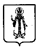 Муниципальный Совет Слободского сельского поселенияУгличского муниципального района Ярославской областиР Е Ш Е Н И Еот 13.03.2020 г.  № 10О назначении даты, установлении формы проведения публичных слушаний по обсуждению проекта решения Муниципального Совета «Об исполнении бюджета Слободского сельского поселения за 2019 год» Действуя на основании Конституции Российской Федерации, Федерального закона, Федерального Закона от 06.10.2003 № 131-ФЗ «Об общих принципах организации местного самоуправления в Российской Федерации», Устава Слободского сельского поселения, Муниципальный Совет Слободского сельского поселения четвертого созываР Е Ш И Л :1. Принять проект решения «Об исполнении бюджета Слободского сельского поселения за 2019 год».2. Обнародовать (опубликовать) проект решения «Об исполнении бюджета Слободского сельского поселения за 2019 год»  согласно статье 38 Устава Слободского сельского поселения.3. Назначить публичные слушания по обсуждению проекта решения «Об исполнении бюджета Слободского сельского поселения за 2019 год».4. Провести публичные слушания 24.04.2020 г. в 15-00 часов в зале заседаний Администрации Слободского сельского поселения, по адресу: г. Углич, м-н Мирный, д.14. 5. Определить формой проведения публичных слушаний слушания в Муниципальном Совете Слободского сельского поселения с участием представителей общественности и граждан.6. Создать рабочую группу по подготовке публичных слушаний в следующем составе:Председатель комиссии		Гримм Н.А. Зам. председателя комиссии	Буланова С.Н. Члены комиссии 			Анцевич О.А.					Беляева Л.Н.7. Предложения и замечания по проекту решения «Об исполнении бюджета Слободского сельского поселения за 2019 год»  направлять в Администрацию Слободского сельского поселения по адресу: г. Углич, м-н Мирный, д.14.Глава Слободского сельского поселения			М.А. Аракчеева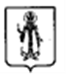 Муниципальный Совет Слободского сельского поселенияУгличского муниципального района Ярославской областиР Е Ш Е Н И ЕП Р О Е К Тот  __.__.2020 г.  №                                                                 Об исполнении бюджета Слободского сельского поселения за 2019 годВ соответствии со статьей 37 Положения о бюджетном процессе в Слободском сельском поселении, утвержденного решением Муниципального Совета от 30.03.2015  № 5, и на основании статьи 47 Устава Слободского сельского поселения  Муниципальный Совет Слободского сельского поселения четвертого созываР Е Ш И Л :1. Утвердить Решение Муниципального Совета об исполнении бюджета Слободского сельского поселения за 2019 год по доходам в сумме  31539 тыс. руб., по расходам в сумме  32205 тыс. руб. с превышением расходов над доходами (дефицит местного бюджета) в сумме 666 тыс. руб. и с иными показателями согласно приложениям 1-5.2.  Приложения к Решению (Прилагаются).3.  Решение вступает в силу с момента его обнародования (опубликования) согласно ст.38 Устава Слободского сельского поселения.4. Опубликовать данное решение в «Информационном вестнике Слободского сельского поселения».Глава Слободского сельского поселения			М.А. АракчееваПриложение 1к решению Муниципального СоветаСлободского сельского поселенияот __.__.2020 г. № ____Исполнениедоходной части бюджета Слободского сельского поселенияпо группам, подгруппам и статьям в соответствии с классификациейдоходов бюджетов РФ за 2019 годПриложение 2к решению Муниципального СоветаСлободского сельского поселенияот __.__.2020 г. № ____Исполнение расходной части бюджета Слободского сельского поселенияв соответствии с классификацией расходов бюджетовРоссийской Федерации за 2019г.Приложение 3к решению Муниципального СоветаСлободского сельского поселенияот __.__.2020 г. № ____Исполнение расходной части бюджета Слободского сельского поселенияпо ведомственной классификации, целевым статьям и видам расходовфункциональной классификации расходов бюджетов РФ за 2019 годПриложение 4к решению Муниципального СоветаСлободского сельского поселенияот __.__.2020 г. № ____Отчет об исполнении источников внутреннего финансирования дефицитаБюджета  Слободского сельского поселения за 2019 годПриложение 5к решению Муниципального СоветаСлободского сельского поселенияот ___.__.2020 г. № ____Сведения о численности муниципальных служащих органов местногосамоуправления, работников муниципальных и бюджетных учреждений, фактические затраты на их денежное содержание по Слободскому сельскому поселению за 2019 годКод бюджетной классификации РФНаименование доходовУтверждено (тыс. руб.)Исполнено(тыс. руб.)000 1 00 00000 00 0000 000Налоговые и неналоговые доходы85508550000 1 01 00000 00 0000 000Налоги на прибыль, доходы244244000 1 01 02000 01 0000 110Налог на доходы физических лиц244244182 1 01 02010 01 0000 110Налог на доходы физических лиц с доходов, источником которых является налоговый агент, за исключением доходов, в отношении которых исчисление и уплата налога осуществляются в соответствии со статьями 227, 2271 и 228 Налогового кодекса Российской Федерации200200182 1 01 02020 01 0000 110Налог на доходы физических лиц с доходов, полученных от осуществления деятельности физическими лицами, зарегистрированными в качестве индивидуальных предпринимателей, нотариусов, занимающихся частной практикой, адвокатов, учредивших адвокатские кабинеты, и других лиц, занимающихся частной практикой в соответствии со статьей 227 Налогового кодекса Российской Федерации44182 1 01 02030 01 0000 110Налог на доходы физических лиц с доходов,  полученных физическими лицами в соответствии со статьей 228 Налогового Кодекса Российской Федерации4040000 1 03 00000 00 0000 000Налоги на товары (работы, услуги), реализуемые на территории Российской Федерации18291829000 1 03 02000 01 0000 110Акцизы по подакцизным товарам (продукции), производимым на территории Российской Федерации18291829100 1 03 02231 01 0000 110Доходы от уплаты акцизов на дизельное топливо, подлежащие распределению в консолидированные бюджеты субъектов Российской Федерации838838100 1 03 02241 01 0000 110Доходы от уплаты акцизов на моторные масла для дизельных и (или) карбюраторных (инжекторных) двигателей, подлежащие распределению в консолидированные бюджеты субъектов Российской Федерации66100 1 03 02251 01 0000 110Доходы от уплаты акцизов на автомобильный бензин, производимый на территории Российской Федерации, подлежащие распределению в консолидированные бюджеты субъектов Российской Федерации11041104100 1 03 02261 01 0000 110Доходы от уплаты акцизов на прямогонный бензин, производимый на территории Российской Федерации, подлежащие распределению в консолидированные бюджеты субъектов Российской Федерации-119-119000 1 05 00000 00 0000 000Налоги на совокупный доход1111182 1 05 03010 01 0000 110Единый сельскохозяйственный налог1111000 1 06 00000 00 0000 000Налоги на имущество56965696000 1 06 01000 00 0000 110Налог на имущество физических лиц660660182 1 06 01030 10 0000 110Налог на имущество физических лиц, взимаемый по ставкам, применяемым к объектам налогообложения, расположенным в границах сельских поселений660660000 1 06 06000 00 0000 110Земельный налог50365036000 1 06 06030 00 0000 110Земельный налог с организаций14011401182 1 06 06033 10 0000 110Земельный налог с организаций, обладающих земельным участком, расположенным в границах сельских  поселений14011401000 1 06 06040 00 0000 110Земельный налог с физических лиц36353635182 1 06 06043 10 0000 110Земельный налог с физических лиц, обладающих земельным участком, расположенным в границах сельских поселений36353635000 1 09 0000 00 0000 000Задолженность и перерасчеты по отмененным налогам, сборам и иным обязательным платежам22000 1 09 04053 00 000 110Земельный налог (по обязательствам, возникшим до 1 января 2006 года)22182 10904053 10 0000 110Земельный налог (по обязательствам, возникшим до 1 января 2006 года), мобилизуемый на территориях сельских поселений22000 1 11 0000 00 0000 000Доходы от использования имущества, находящегося в государственной и муниципальной собственности212212571 1 11 05035 10 0000 120Доходы от сдачи в аренду имущества, находящегося в оперативном управлении органов управления сельских поселений и созданных ими учреждений (за исключением имущества муниципальных бюджетных и автономных учреждений)2727571 1 11 09045 10 0000 120Прочие поступления от использования имущества, находящегося в собственности сельских поселений (за исключением имущества муниципальных бюджетных и автономных учреждений, а также имущества муниципальных унитарных предприятий, в том числе казенных)185185000 1 13 00000 00 0000 000Доходы от оказания платных услуг (работ) и компенсации затрат государства230230571 1 13 02995 10 0000 130Прочие доходы от компенсации затрат бюджетов поселений230230000 1 14 00000 00 0000 000Доходы от оказания платных услуг (работ) и компенсации затрат государства296296571 1 14 06025 10 0000 430Доходы от продажи земельных участков, находящихся в собственности поселений (за исключением земельных участков муниципальных бюджетных и автономных учреждений)296296000 1 16 00000 00 0000 000Штрафы, санкции, возмещение ущерба1010571 1 16 18050 10 0000 140Денежные взыскания (штрафы) за нарушение бюджетного законодательства (в части бюджетов сельских поселений)1010000 1 17 00000 00 0000 131Прочие неналоговые доходы2020571 1 17 05050 10 0000 180Прочие неналоговые доходы бюджетов сельских поселений2020000 2 00 00000 00 0000 000Безвозмездные поступления2298922989000 2 02 00000 00 0000 000Безвозмездные поступления от других бюджетов бюджетной системы РФ2296922989000 2 02 01000 00 0000 150Дотации бюджетам субъектов РФ и муниципальных образований1500015000000 2 02 01001 00 0000 150Дотации на выравнивание бюджетной обеспеченности1500015000533 2 02 15001 10 0000 150Дотация бюджетам сельских поселений на выравнивание бюджетной обеспеченности (областной бюджет)1496214962533 2 02 15001 10 0000 150Дотация бюджетам сельских поселений на выравнивание бюджетной обеспеченности (районный бюджет)3838000 2 02 02000 00 0000 000Субсидии бюджетам субъектов Российской Федерации и муниципальных образований (межбюджетные субсидии)40734073571 2 02 20041 10 0000 150Субсидия бюджетам сельских поселений на строительство, модернизацию, ремонт и содержание автомобильных дорог общего пользования, в том числе дорог в поселениях (за исключением автомобильных дорог федерального значения) 20.01.0331063106571 2 02 02999 10 2032 150Субсидия на реализацию мероприятий инициативного бюджетирования на территории Ярославской области (поддержка местных инициатив)967967000 2 02 03000 00 0000 150Субвенции бюджетам субъектов РФ и муниципальных образований214214571 2 02 35118 10 0000 150Субвенция бюджетам сельских поселений на осуществление первичного воинского учета на территориях, где отсутствуют военные комиссариаты214214000 2 02 04000 00 0000 150Иные межбюджетные трансферты36823682571 2 02 40014 10 0000 150Межбюджетные трансферты, передаваемые бюджетам сельских поселений из бюджетов муниципальных районов на осуществление части полномочий по решению вопросов местного значения в соответствии с заключенными соглашениями36823682000 2 07 05000 00 0000 180Прочие безвозмездные поступления2020571 2 07 05030 10 0000 180Прочие безвозмездные поступления в бюджеты сельских поселений2020Всего доходов:Всего доходов:3153931539КодНаименованиеИсполнено(тыс. руб.)0100Общегосударственные вопросы50270102Функционирование высшего должностного лица органа местного самоуправления8320104Функционирование  местных администраций37480107Обеспечение проведения выборов и референдумов00111Резервные фонды00113Другие общегосударственные вопросы4470200Национальная оборона2140203Мобилизационная и вневойсковая подготовка2140300Национальная безопасность и правоохранительная деятельность3360309Защита населения и территории от чрезвычайных ситуаций природного и техногенного характера, гражданская оборона1120Противопожарная безопасность3259228Национальная экономика92280409Дорожное хозяйство (дорожные фонды)89810410Связь и информатика610412Другие вопросы в области национальной экономики1860500Жилищно-коммунальное хозяйство87110501Жилищное хозяйство10503Благоустройство51170505Другие вопросы в сфере жилищно-коммунального хозяйства35930700Образование770707Молодежная политика и оздоровление детей770800Культура и кинематография79090801Культура79091000Социальная политика1671001Пенсионное обеспечение121003Социальное обеспечение населения1551100Физическая культура и спорт3511101Физическая культура3511400МЕЖБЮДЖЕТНЫЕ ТРАНСФЕРТЫ ОБЩЕГО ХАРАКТЕРА БЮДЖЕТАМ СУБЪЕКТОВ РОССИЙСКОЙ ФЕДЕРАЦИИ И МУНИЦИПАЛЬНЫХ ОБРАЗОВАНИЙ1851403Прочие межбюджетные трансферты общего характера185Всего расходов:Всего расходов:32205ФункциональнаяклассификацияНаименование расходовВедом.Целевая статьяВид расходовУтверждено (тыс. руб.)Исполнено(тыс. руб.)0100ОБЩЕГОСУДАРСТВЕННЫЕ  ВОПРОСЫ511950270102Функционирование высшего должностного лица субъекта Российской Федерации и органа  местного самоуправления832832Администрация Слободского сельского поселения571832832Непрограммные расходы20.0.00.00000832832Глава муниципального образования20.0.00.45010832832Расходы на выплаты персоналу в целях обеспечения выполнения функций государственными (муниципальными) органами, казенными учреждениями, органами управления государственными внебюджетными фондами1008328320104Функционирование Правительства Российской Федерации, высших исполнительных органов государственной власти субъектов Российской Федерации, местных администраций35613748Администрация Слободского сельского поселения57135613748Непрограммные расходы20.0.00.0000035613748Центральный аппарат20.0.00.4502035613748Расходы на выплаты персоналу в целях обеспечения выполнения функций государственными (муниципальными) органами, казенными учреждениями, органами управления государственными внебюджетными фондами10027082708Закупка товаров, работ и услуг для обеспечения государственных (муниципальных) нужд200867867Иные бюджетные ассигнования800151151Резервные фонды местных администраций20.0.00.450302222Закупка товаров, работ и услуг для государственных (муниципальных) нужд20022220107Обеспечение проведения выборов и референдумов000111Резервные фонды1000Администрация Слободского сельского поселения571Непрограммные расходы20.0.00.000001000Иные бюджетные ассигнования800000113Другие общегосударственные вопросы626447Администрация Слободского сельского поселения571626447Непрограммные расходы20.0.00.00000626447Другие общегосударственные вопросы Слободского сельского поселения20.0.00.45340626447Закупка товаров, работ и услуг для государственных (муниципальных) нужд2006264470200НАЦИОНАЛЬНАЯ ОБОРОНА2132140203Мобилизационная и вневойсковая подготовка213214Администрация Слободского сельского поселения571213214Непрограммные расходы20.0.00.00000213214Осуществление первичного воинского учета на территориях, где отсутствуют военные комиссариаты20.0.00.51180213214Расходы на выплаты персоналу в целях обеспечения выполнения функций государственными (муниципальными) органами, казенными учреждениями, органами управления государственными внебюджетными фондами100185185Закупка товаров, работ и услуг для обеспечения государственных (муниципальных) нужд20029290300НАЦИОНАЛЬНАЯ БЕЗОПАСНОСТЬ И ПРАВООХРАНИТЕЛЬНАЯ ДЕЯТЕЛЬНОСТЬ403360309Защита населения и территории от чрезвычайных ситуаций природного и техногенного характера, гражданская оборона2011Администрация Слободского сельского поселения5712011Муниципальная программа «Пожарная безопасность и обеспечение безопасности граждан на водных объектах в границах Слободского сельского поселения на 2017 - 2022 годы»01.0.00.000002011Реализация мероприятий в рамках программы01.1.01.450402011Закупка товаров, работ и услуг для обеспечения государственных (муниципальных) нужд20020110310Обеспечение пожарной безопасности20325Администрация Слободского сельского поселения57120325Муниципальная программа «Пожарная безопасность и обеспечение безопасности граждан на водных объектах в границах Слободского сельского поселения на 2017 - 2022 годы»01.0.00.0000020325Реализация мероприятий в рамках программы01.1.01.4505020325Закупка товаров, работ и услуг для обеспечения государственных (муниципальных) нужд200203250400НАЦИОНАЛЬНАЯ ЭКОНОМИКА142792280409Дорожное хозяйство (дорожные фонды)10998981МУ «Комбытсервис» Слободского сельского поселения57110998981Муниципальная целевая программа "Сохранность автомобильных дорог на территории Слободского сельского поселения на 2017-2022гг."02.0.00.0000010998981Строительство, модернизация, ремонт и содержание автомобильных дорог общего пользования, в том числе дорог в поселениях (за исключением автомобильных дорог федерального значения)02.1.00.0000010998981Межбюджетные трансферты, передаваемые бюджетам сельских поселений из бюджета муниципального района на осуществление части полномочий по решению вопросов местного значения в соответствии с заключенными соглашениями (финансирование  дорожного  хозяйства)02.1.01.2913010081008Ремонт и содержание автомобильных дорог общего пользования на территории Слободского сельского поселения02.1.01.4506020682068Софинансирование субсидии на финансирование дорожного хозяйства за счет средств местного бюджета02.1.01.22440138138Софинансирование субсидии на финансирование дорожного хозяйства за счет средств районного бюджета02.1.01.42440163163Софинансирование субсидии на финансирование дорожного хозяйства за счет средств областного бюджета02.1.01.7244056045604Закупка товаров, работ и услуг для обеспечения государственных (муниципальных) нужд200898289820410Связь и информатика6161Администрация Слободского сельского поселения5716161Межбюджетные трансферты, передаваемые бюджетам муниципальных районов из бюджетов сельских поселений на осуществление полномочий по казначейскому исполнению бюджета Слободского сельского поселения в соответствии с заключенными соглашениями20.0.00.452706161Межбюджетные трансферты50061610412Другие вопросы в области национальной экономики267186Администрация Слободского сельского поселения571267186Геодезические и кадастровые работы на земельные участки в границах населенных пунктов на территории поселения20.0.00.46250267186Закупка товаров, работ и услуг для обеспечения государственных (муниципальных) нужд200267186Муниципальная целевая программа «Развитие субъектов малого и среднего предпринимательства на территории Слободского сельского поселения на 2019-2021 годы»08.0.00.0000000Развитие субъектов малого и среднего предпринимательства08.1.01.4517000Закупка товаров, работ и услуг для обеспечения государственных (муниципальных) нужд200000500ЖИЛИЩНО - КОММУНАЛЬНОЕ ХОЗЯЙСТВО879087110501Жилищное хозяйство11МУ Администрация Слободского сельского поселения57111Муниципальная целевая программа «Капитальный ремонт муниципального жилищного фонда Администрации Слободского сельского поселения на 2019 – 2021 г.г.»07.0.00.0000011Капитальный ремонт муниципального жилищного фонда07.1.01.4516011Закупка товаров, работ и услуг для государственных (муниципальных) нужд200110503Благоустройство53155117МУ Администрация Слободского сельского поселения5716060Непрограммные расходы20.0.00.000006060Межбюджетные трансферты на осуществление полномочий по организации ритуальных услуг20.0.00.451806060Межбюджетные трансферты5006060МУ «Комбытсервис» Слободского сельского поселения57150575057Муниципальная программа «Организация благоустройства территории Слободского сельского поселения на 2017-2022 г»03.0.00.0000050575057Реализация мероприятий в рамках программы03.1.00.0000050575057Уличное освещение03.1.01.4507029452945Закупка товаров, работ и услуг для обеспечения государственных (муниципальных) нужд20029452945Организация и содержание мест захоронения03.1.01.45080550350Закупка товаров, работ и услуг для обеспечения государственных (муниципальных) нужд200550350Прочие мероприятия по благоустройству городских округов и поселений03.1.01.45090729729Закупка товаров, работ и услуг для обеспечения государственных (муниципальных) нужд200729729Субсидия на реализацию мероприятий инициативного бюджетирования на территории Ярославской области (поддержка местных инициатив)03.1.01.75350967967Закупка товаров, работ и услуг для государственных (муниципальных) нужд200967967Софинансирование субсидии на реализацию мероприятий инициативного бюджетирования на территории Ярославской области (поддержка местных инициатив)03.1.01.453506666Закупка товаров, работ и услуг для государственных (муниципальных) нужд20066660505Другие вопросы в сфере жилищно-коммунального хозяйства34753593МУ «Комбытсервис» Слободского сельского поселения57134753593Межбюджетные трансферты, передаваемые бюджетам сельских поселений из бюджета муниципального района на осуществление части полномочий по решению вопросов местного значения в соответствии с заключенными соглашениями(финансирование дорожного хозяйства)03.1.01.291307593Расходы на выплаты персоналу в целях обеспечения выполнения функций государственными (муниципальными) органами, казенными учреждениями, органами управления государственными внебюджетными фондами1007593Обеспечение деятельности подведомственных учреждений03.1.01.4519034003500Расходы на выплаты персоналу в целях обеспечения выполнения функций государственными (муниципальными) органами, казенными учреждениями, органами управления государственными внебюджетными фондами10027272727Закупка товаров, работ и услуг для обеспечения государственных (муниципальных) нужд200689689Иные бюджетные ассигнования80084840700ОБРАЗОВАНИЕ253770707Молодежная политика и оздоровление детей25377МУ «Социально-культурный центр» Слободского сельского поселения57125377Непрограммные расходы20.0.00.0000025377Межбюджетные трансферты, передаваемые бюджетам муниципальных районов из бюджетов сельских поселений на организацию и осуществление мероприятий по работе с детьми и молодёжью в поселении в соответствии с заключенными соглашениями20.0.00.4528025075Межбюджетные трансферты на обеспечение трудоустройства несовершеннолетних граждан на временные рабочие места за счет средств бюджета поселения20.0.00.46150320800КУЛЬТУРА И КИНЕМАТОГРАФИЯ749279090801Культура74927909Администрация Слободского сельского поселения57174927909Непрограммные расходы20.0.00.0000074927909Межбюджетные трансферты, передаваемые бюджетам муниципальных районов из бюджетов сельских поселений на создание условий для организации досуга и обеспечения жителей поселения услугами организаций культуры в соответствии с заключенными соглашениями20.0.00.4529065736573Межбюджетные трансферты, передаваемые бюджетам муниципальных районов из бюджетов сельских поселений на организацию библиотечного обслуживания населения, по комплектованию обеспечению сохранности библиотечных фондов библиотек поселения в соответствии с заключенными соглашениями20.0.00.453008691257Межбюджетные трансферты50078307830Мероприятия в сфере культуры05.1.01.453505079Предоставление субсидий бюджетным, автономным учреждениям и иным некоммерческим организациям60050791000СОЦИАЛЬНАЯ ПОЛИТИКА121671001Пенсионное обеспечение1212Администрация Слободского сельского поселения5711212Непрограммные расходы20.0.00.000001212Доплаты к пенсиям государственных служащих субъектов РФ и муниципальных служащих20.0.00.452601212Социальное обеспечение и иные выплаты населению30012121003Социальное обеспечение населения12155Администрация Слободского сельского поселения5710155Непрограммные расходы20.0.00.000000155Резервные фонды местных администраций20.0.00.450300155Социальное обеспечение и иные выплаты населению30001551100ФИЗИЧЕСКАЯ КУЛЬТУРА И СПОРТ4423511101Физическая культура442351Администрация Слободского сельского поселения571442351Непрограммные расходы20.0.00.00000442351Межбюджетные трансферты, передаваемые бюджетам муниципальных районов из бюджетов сельских поселений по решению части  вопросов местного значения  на обеспечение условий для развития на территории поселения физической культуры, школьного спорта  и массового спорта, организация проведения официальных физкультурно-оздоровительных и спортивных мероприятий поселения в соответствии с заключенными соглашениями20.0.00.45310442351Межбюджетные трансферты5004423511400МЕЖБЮДЖЕТНЫЕ ТРАНСФЕРТЫ ОБЩЕГО ХАРАКТЕРА БЮДЖЕТАМ СУБЪЕКТОВ РОССИЙСКОЙ ФЕДЕРАЦИИ И МУНИЦИПАЛЬНЫХ ОБРАЗОВАНИЙ1861851403Прочие межбюджетные трансферты общего характера186185Администрация Слободского сельского поселения571186185Непрограммные расходы20.0.00.00000186185Межбюджетные трансферты, передаваемые бюджетам муниципальных районов из бюджетов сельских поселений на содержание органов местного самоуправления УМР в соответствии с заключенными соглашениями20.0.00.45400186185Межбюджетные трансферты500186185ВСЕГОВСЕГОВСЕГОВСЕГОВСЕГО2397432205КодНаименованиеИсполнено(тыс. руб.)Изменение остатков на счетах по учету средств бюджета-666571 01 05 02 01 10 0000 510Увеличение прочих остатков  денежных средств бюджетов поселений31539571 01 05 02 01 10 0000 610Уменьшение прочих остатков денежных средств бюджетов поселений32205ИТОГО источников внутреннего финансирования-666Количество штатных единиц, чел.Затраты на денежное содержание за 2019 год, тыс.руб.Муниципальные служащие органов местного самоуправления92708Работники муниципальных и бюджетных учреждений307783